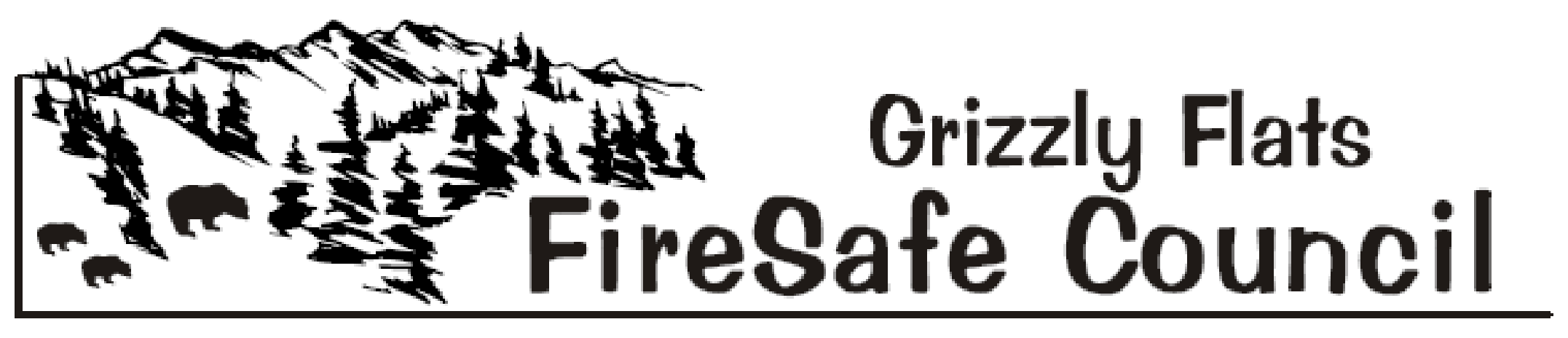 Agenda May 2, 2020 9:30 a.m. -  Grizzly Flats Community Church1) Call to order 2) Flag Salute 3) Roll Call  4) Meeting Room Cleanup Volunteers & Timekeeper Volunteer5) Approval of the May 2, 2020 Agenda 6) Approval of the March 7, 2020 Minutes 7) Treasurer’s Report- Steve Hupner 8) Public Comment 	(Limited to 3 minutes - only for items not on the agenda)9) Member Comment	(Limited to 3 minutes - only for items not on the agenda)10) Agency ReportsBOS Reports District 2 Supervisor. - Shiva Frentzen Pioneer Fire Protection District –Chief Mark Matthews/Battalion Chief MikeStutts       C.  Department of Transportation (DOT) – Brian Mullens         D.  Grizzly Flats Community Service District - Kim Gustafson       E.  Sheriff – John D’Agostini        F.  El Dorado County Fire Safe Council - Ernie Lory        G.  California Highway Patrol – Public Information Officer - Andrew Brown       H. USFS - Captain Luke Birch/District Ranger Rick Hopson       I.  Neighboring Fire Safe Councils Aukum/Fairplay Omo RanchPleasant Valley 11) Old Business Volunteer Waivers- Deb Gregory Discussion/Action Item BBQ Fundraiser- David Manske/ Mark Almer – Discussion / Action Item Emergency Evacuation Route Signage – Chief Matthews/Don   Spear/Steve Hupner – Discussion/ Action ItemUpdates & Changes PPM & Bylaws – Mark Almer / Steve Hupner- Discussion Item
GFFSC Vacancies – Mark Almer- Discussion/Action Item	Status Update on Possible Formation of Somerset Fire Safe Council – Ad   Hoc Committee – Discussion/Action Item12) New BusinessUpdates & Changes Since Last Meeting – Mark Almer – Discussion/Action ItemExpense request, electronic/telephone meeting expenses, Zoom company – Discussion/Action Item – Mark AlmerExpenditure Request, Grant writing funds – Steve Hupner, Mark Almer – Discussion/ Action Item13) Committee Reports Public Outreach Coordinator – Deb Gregory      B.  Defensible Space - Steve Frasier/Robin Kelley      C.  Grants –Randy Rossi/Kelly Krohn      D.  Public Education – Deb Gregory/Kelly Krohn/Molly Irish      E. Standing Committee on Middle Fork - Randy Rossi / Robin Kelley      F. El Dorado County Vacant Parcel/Weed Abatement Ordinance - Ad Hoc 14) Public Announcements 15) For the Good of the Order 16) AdjournRegular Local Fire Safe Councils and District Meetings:Grizzly Flats FSC - 1st Saturdays 9:30 AM, Grizzly Flats Community ChurchPioneer Fire Protection District - 2nd Tuesdays 6 PM, Station 38Pleasant Valley FSC - 2nd Thursdays 7 PM - Pleasant Valley Community HallAukum/Fairplay FSC- 3rd Wednesdays 7 PM - Pioneer Park HallOmo Ranch FSC - 4th Saturdays 9 AM – Indian Diggings School